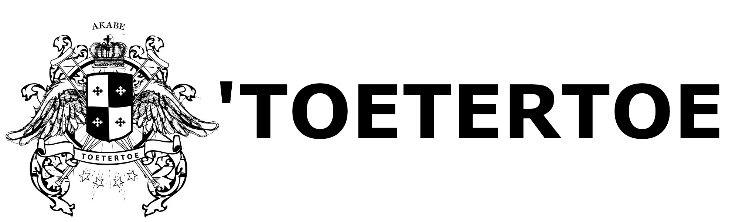 Teen en TanderOktober en novemberWiggo’s 2021 - 2022Zondag 3 oktober 2021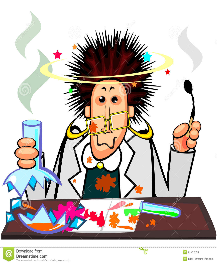 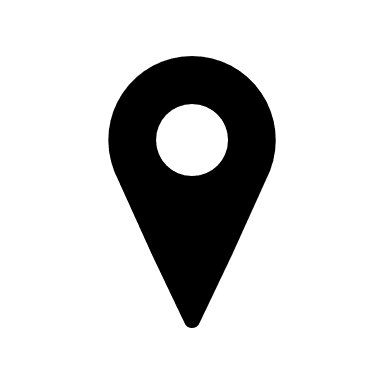 Akabe					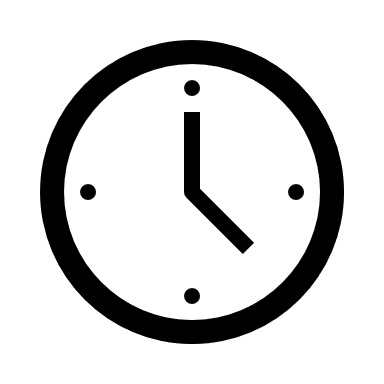  	13:00 - 16:00Haal jullie laboschorten en professorbrillen maar boven. We gaan in deze vergadering op reis in de wondere wereld van de wetenschap!Zondag 17 oktober 2021Akabe					 	10:00 - 16:00Trek je sportieve schoenen maar aan: we doen een vergadering rond balsporten, zoals koningsbal, baseball, …Zaterdag 30 oktober 2021verdere info volgt nog					 	19:00 - 21:00BOEHOEOEOOEEEEE Spinnen, spoken, spiegels, spannende avond! Vandaag vieren we Halloween samen met alle Wiggo’s! We gaan samen spoken in de straten en allemaal enge dingen doen.Zondag 14 november 2021Akabe					 	10:00 - 16:00Neem je bottines al maar klaar, want het is tijd voor een dagtocht. We gaan zoals de echte scoutsmannen dat doen in het bos trekken en allemaal leuke dingen doen!Zondag 28 november 2021verdere info volgt nog			 	13:00 - 16:00OOO spanend ! Wat gaat er nu gebeuren? Alle groepen trekken samen, want het is groepsdag. Ik hoor je al denken: “wat gaan we dan doen?” Dat houden we graag nog even geheim, maar ik kan je al wel iets verklappen: het wordt echt superleuk!Wij hebben er alvast heel veel zin in Ayla, Leni, Niels, Lies